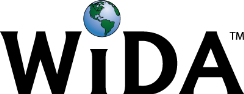 CONNECTION: Massachusetts History and Social Science Curriculum FrameworkCONTEXT FOR LANGUAGE USE: Ethnographers read informational texts about immigrant groups to Somerville and extract important information.COGNITIVE FUNCTION: Students at all level of English language proficiency UNDERSTAND the reasons for immigration and the cultural influences of an immigrant group to the Somerville community.COGNITIVE FUNCTION: Students at all level of English language proficiency UNDERSTAND the reasons for immigration and the cultural influences of an immigrant group to the Somerville community.COGNITIVE FUNCTION: Students at all level of English language proficiency UNDERSTAND the reasons for immigration and the cultural influences of an immigrant group to the Somerville community.COGNITIVE FUNCTION: Students at all level of English language proficiency UNDERSTAND the reasons for immigration and the cultural influences of an immigrant group to the Somerville community.COGNITIVE FUNCTION: Students at all level of English language proficiency UNDERSTAND the reasons for immigration and the cultural influences of an immigrant group to the Somerville community.COGNITIVE FUNCTION: Students at all level of English language proficiency UNDERSTAND the reasons for immigration and the cultural influences of an immigrant group to the Somerville community.COGNITIVE FUNCTION: Students at all level of English language proficiency UNDERSTAND the reasons for immigration and the cultural influences of an immigrant group to the Somerville community.DOMAIN: _Reading_Level 1EnteringLevel 2EmergingLevel 3DevelopingLevel 4ExpandingLevel 5BridgingLevel 6 - Reaching DOMAIN: _Reading_Match labels to photos displaying information about an immigrant group with a partner in L1 or L2Match descriptions (sentences) to photos about an immigrant group with a partner in L1 or L2Locate facts about an immigrant group with a partner using a graphic organizer.Locate facts about an immigrant group using a graphic organizer.Locate and organize facts about an immigrant group.Level 6 - Reaching TOPIC-RELATED LANGUAGE: Students at all levels of English language proficiency interact with grade-level words and expressions, such as: immigration, pull/push factors, cultural influences.TOPIC-RELATED LANGUAGE: Students at all levels of English language proficiency interact with grade-level words and expressions, such as: immigration, pull/push factors, cultural influences.TOPIC-RELATED LANGUAGE: Students at all levels of English language proficiency interact with grade-level words and expressions, such as: immigration, pull/push factors, cultural influences.TOPIC-RELATED LANGUAGE: Students at all levels of English language proficiency interact with grade-level words and expressions, such as: immigration, pull/push factors, cultural influences.TOPIC-RELATED LANGUAGE: Students at all levels of English language proficiency interact with grade-level words and expressions, such as: immigration, pull/push factors, cultural influences.TOPIC-RELATED LANGUAGE: Students at all levels of English language proficiency interact with grade-level words and expressions, such as: immigration, pull/push factors, cultural influences.TOPIC-RELATED LANGUAGE: Students at all levels of English language proficiency interact with grade-level words and expressions, such as: immigration, pull/push factors, cultural influences.